КАРАР                                                                                                 ПОСТАНОВЛЕНИЕ                                                                   № 22«01 »июнь 2020 й.                                                                                  «01»  июня  2020 гОб аннулировании сведений об адресах в государственном адресном реестреРуководствуясь Федеральным законом от 06.10.2003 №131-ФЗ «Об общих принципах организации местного самоуправления в Российской Федерации», Федеральным законом от 28.12.2013 №443-ФЗ «О федеральной информационной адресной системе и о внесении изменений в Федеральный закон «Об общих принципах организации местного самоуправления в Российской Федерации», Постановлением Правительства РФ от 22.05.2015 №492 «О составе сведений об адресах, размещаемых в государственном адресном реестре, порядке межведомственного информационного взаимодействия при ведении государственного адресного реестра, о внесении изменений и признании утратившими силу некоторых актов Правительства Российской Федерации» по результатам инвентаризации сведений, содержащихся в государственном адресном реестре (ГАР), выявлены сведения о неактуальных и недостоверных сведениях об адресах, в связи с чемПОСТАНОВЛЯЮ:Аннулировать следующие сведения  об адресах объектов адресации в ГАР:	1.1.Российская Федерация, Республика Башкортостан, Буздякский муниципальный район, Сельское поселение Арслановский  сельсовет, деревня Киязибаш, улица Лесная , домовладение 4Уникальный номер адреса объекта адресации в ГАР: be02ceca-fb42-437b-8efd-e907f7a04d861.2. Российская Федерация, Республика Башкортостан, Буздякский муниципальный район, Сельское поселение Арслановский  сельсовет, деревня Шданлыкулево, улица Центральная , владение, строение 110 .Уникальный номер адреса объекта адресации в ГАР: 96c2f6c9-716e-4ea2-a0b7-482af4d4ad872. Контроль за исполнением настоящего Постановления оставляю за собой.Глава сельского поселения   Арслановский сельсовет                                                    В.К.Хафизов                                                          КАРАР                                                                                                          ПОСТАНОВЛЕНИЕ  №  23«09» июнь 2020 й.                                                                                    «09» июня  2020 г«О присвоении  почтового адреса»      В целях упорядочения нумерации жилых домов, квартир и других объектов недвижимости на территории сельского поселения Арслановский сельсовет муниципального района Буздякский район Республики Башкортостан,ПОСТАНОВЛЯЮ:1.Присвоить жилому дому, расположенному на земельном участке с кадастровым номером 02: 16: 110201:23 , общей площадью 2443  кв.м. следующий почтовый адрес: Республика Башкортостан, Буздякский район, с.Старые Богады  ул.Центральная, д.24.2. Контроль за исполнением настоящего постановления оставляю за собой.Основание: муниципальный адресный реестр 	Глава СП Арслановский  сельсовет:                                        В.К.Хафизов             Башкортостан РеспубликаhыБүздəк районымуниципаль районынынАрыслан ауыл советыауыл биләмәһехакимияте452722, Иске Богазы ауылыҮҙәк урамы, 53/3Тел2-91-83, 2-93-30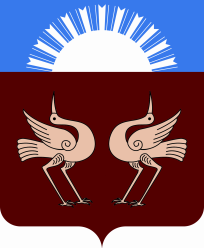 Республика БашкортостанАдминистрациясельского поселенияАрслановский сельсоветмуниципального районаБуздякский район452722, с. Старые БогадыУл.Центральная, 53/3Тел. 2 -91-83, 2-93-30  Башкортостан РеспубликаhыБүздəк районымуниципаль районынынАрыслан ауыл советыауыл биләмәһехакимияте452722, Иске Богазы ауылыҮҙәк урамы, 53/3Тел2-91-83, 2-93-30Республика БашкортостанАдминистрациясельского поселенияАрслановский сельсоветмуниципального районаБуздякский район452722, с. Старые БогадыУл.Центральная, 53/3Тел. 2 -91-83, 2-93-30